MODERNÍ FOLKLÓREtnolingvistika, LS 2021Magdaléna Kvasničkováfolkloristika (vznik počátkem 19. století) dlouhou dobu kladla důraz zejména na výzkum „tradičních“ folklorních žánrůzkušenost 2. SV – výrazný zlom – v západní folkloristice byl zahájen i výzkum „moderních“ či „netradičních“ folklorních žánrů – současná pověst a fáma (výrazný zájem od 60.let 20. století)tyto folklorní žánry – považovány za jeden z nejvýznamnějších faktorů šíření nejrůznějších negativních stereotypů a také za jeden z nejčastějších spouštěcích mechanismů konfliktních typů společenského jednání (etnická nebo náboženská diskriminace či dokonce erupce davového násilí)pověst (nejrozšířenější), fáma, vyprávění, klepy, konspirační teorie, anekdoty, dětský folklorvývoj úrovní: fáma (neověřená informace)urban legend (když se fáma uchytí, nese znaky a pointu)konspirační teorie (globální spiknutí, vykládající realitu – vše má své odůvodnění)v každém produktu současného folkloru musíme hledat metafory – vše se snaží něco vypovídat, či něco zastupovat a vše reaguje na aktuální dění Současná pověst  ~ městská pověst (urban legend)Společným rysem: „povaha aktuálního, realistického vyprávění autentifikovaného odkazem na údajného aktéra a konkrétní lokalitu ze současnosti nebo relativně nedávné a přitom stále aktuální minulosti, odehrávajícího se striktně v reálném prostředí, které ale zároveň svojí pointou poněkud vybočuje z běžné všední každodennosti – a které tuto běžnou každodennost nějakým způsobem problematizuje a narušuje“geograficky i časově lokalizována (urbánní charakter, který ale prostupuje všechny vrstvy společnosti)vyprávěna s odkazem na jejich údajného aktéra (osoba nepříliš vzdálená od vypravěče)děj – v nepříliš vzdálené minulosti a lokalitěsvými vypravěči jsou prezentovány jako pravdivé příběhy – pravdivé příběhy, které jsou příliš dobré na to, aby byly pravdivé (Brunvand, 1999) – bizarní pointa, hororové prvkyKaždá pověst disponuje třemi nepostradatelnými vlastnostmi:1) existenciální význam2) nejistota3) kontroverznost moderní obdobou tradičních úvodních formulí pohádek „bylo nebylo“ – „tohle se stalo kamarádovi kamaráda“ – tzv. FOAF (friend of a friend)Často se šíří v uzavřených kruzích: věk (děti, teenageři, pamětníci komunismu)povolání (IT, herci)zájmy (trampové, skauti, rockeři)bydlištěNejčastější témata:automobilová (neštěstí na cestách, příběhy o amputacích, duchařské)o zvířatech (výměna mrtvého zvířete, příběhy o jídle)strašidelné (pověsti o hlídání dětí, medicínské)o úrazech (děsivé, komické úrazy)o sexu (o antikoncepci, o afrodiziakách)o zločinech (o krádežích, zločiny s drogami)profesní (počítačový folklor, písemné tradice, telefony)o vládních institucích (spiknutí, věda vs náboženství)o slavných lidech (celebrity)akademické (profesoři a vědci, studenti)3 nejrozšířenějšípříběhy o negativních kontaminacích (v jídle, v těle) – blízké fámámpověsti o nebezpečích spojenými s kriminalitou a úrazy (často způsobenými technickými novinkami) – blízké mysteriózním pověstemhumorné narace (trapné situace) – blízké anekdotámUniverzální témata – etnická nesnášenlivost a xenofobie, násilí, mezilidské vztahyMezi vlastní současné pověsti nebývají zahrnována dětská numinózní vyprávění (thrillery, hororové hádanky, setkání s UFO či mimozemšťany)Výzkum u nás30. léta 20. století – náznaky o požadavek k výzkumu (esej Romana Jacobsona – Folklór jako zvláštní forma tvorby)Poválečné období – dělnický folklor – přispěl spíše k tradičnímu folkloruVelký přelom v 90. letech – pozornost k fámě – Bohuslav Šalanda – první zaznamenal nejvlivnější českou fámu O černé sanitcePřelom 80. a 90. let s sebou přinesl, podobně jako v ostatních státech bývalé socialistické soustavy velký rozmach fám a pověstí spojených s novou hrozbou nemoci AIDSČerná sanitkaNejtypičtější syžet 80. let – tajemný vůz unášející malé děti na orgányKombinuje tři témataPříběhy o únosech dětíPříběhy o krádežích lidských orgánůPříběhy spojené s automobilyZa příčiny její vzniku je nutné považovat specifickou kombinaci tří základních vlivů:neustálá latentní potřeba společnosti po historkách o únosech dětímezinárodní tradice o černém voze unášejícím děti (populárním především ve státech bývalé socialistické soustavy)recepce západoněmeckého filmu Kandidáti života a smrti  Černá volha / The Black VolgaPOL – zločinci převlečení za kněze/jeptišky (příslušníci gangu z Německa, prodávající krev tamním boháčům) lákají děti do černé limuzíny (typu Volha) – různé varianty (místo jeptišek – Židé, příslušníci komunistické tajné policie, upíři; místo černé volhy – černý Fiat, černé BMW, bílý Fiat, bílé pásky na dveřích, bílé záclonky)Rozdíl východoevropských variant (od zbytku světa) – politický podtext spojený s kritikou komunistického režimu a dehumanizovaného zdravotnictví v jeho službáchŠíření – je možná i vědomá aktivita komunistické strany (očernit církev) – historkou často strašili učitelé (vliv státu)Černá sanitkaČeskoslovensko r. 1988 místo volhy sanitka – vliv má populární německý film Kandidáti života a smrti – sanitka unášející děti (ale bílá) – sanitka symbol mocimusela být dokonce oficiálně dokumentována v tisku a Československé televiziNěkteré verze – pohřební vůz; nejvíce unášeni jsou modroocí blonďáci pedagogický nástroj ke strašení neposlušných dětí – moderní paralela klekánic a polednicSoučasnost – proměny tohoto typu příběhu – Únos v obchodním domě IKEA (symbol globalizovaného světa)Historka se znovuobjevuje vždy, když se naskytne sociální důvod, obava – př. Slovensko – zmizelý tříletý chlapec (po šestnácti hodinách nalezen zamčený na záchodě)Fenomén odebírání orgánůSilný symbolický aspekt v příbězích – narušení integrity těla (tělo jako sakrální symbol)Ve spojení s cestovánímOdebírání tekutin (krev, mozkomíšní mok) – př. Indonésie (baťůžkáři, bohatí cizinci – útočí na lidi a odebírají tekutiny a orgány, aby získali jejich energii) – obava z cizinců, metafora vykořisťování východu západemevropský strach z ciziny – cizinec, s kterým se seznámím, mi vezme přes noc ledvinuEtnický projev v příbězích – bílá rodina jde na zápas/kulturní akci– dostává se do skupiny černochů – dítě jde na záchod – černoši ho tam vykastrujíČR – výstava human bodies (čínská výstava – části těla – ukázka anatomie) – mrtvá těla čínských politických vězňů?USA – konspirační teorie skupiny QAnon (skoro až náboženský kult) – celebrity a demokraté – jsou satanisté, unášejí děti a vysávají z nich Adrenalin (uvádějí je do stresu, znásilnění), aby vytvořili Adrenochrom (= psychoaktivní látka, která údajně zajišťuje nesmrtelnost)Politický podtext – rozpor mezi demokraty a republikány Trump = spasitel (zachránce amerických hodnot) – „Make America great again“ Legenda o Pérákovi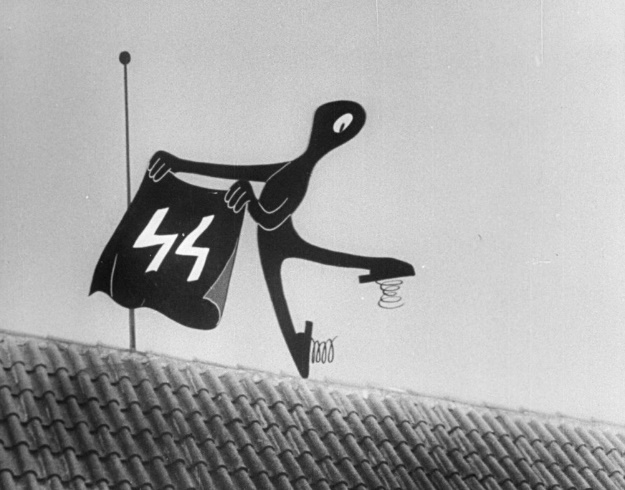 Hrdina 2. SV skákající po střechách na ocelových pérech – bojující proti nacistům – první český „superman“ původ – Spring-heeled Jack 2. třetina 19. století, Londýnviktoriánské označení pro pouliční kapsáře, motiv tajemného lupiče a mystické robinhoodovské postavy Kořeny pérákovského mýtu – v pověstech o městských fantomechsnaha o uvolnění frustrace v tíživé atmosféře (nikdo z odbojářů však v péráka nevěřil)krátkodobé kolektivní paniky – r. 1943 – strach z péráka i mezi dospělými, chápán jako hrozbapérák pozměněn popkulturou – animovaný film Jiřího Trnky (1946), komiksová zpracovánípoužíván jako dětské pedagogické strašidlo – tzv. kinderschreckPropojení s jinými legendami – Žiletkářpřepadal ženy a rozřezával jim šatyznám jen z Prahy (Pérák se vyskytoval téměř po celém území protektorátu)Po válce začaly obě postavy splývat v jednu – Pérák začal být považován za maniaka na pérech, který škodil lidemOsobnost péráka má spoustu podob, které se v čase/lokalitě měnily– dobrý x špatný, hrdina x strašidlo, úchyl, odbojář Velmi častá podoba – sexuální agresor, úchyl (zejména na Jičínsku do 60.let)ZDROJEJANEČEK, PETR. “SOUČASNÉ POVĚSTI A JEJICH VÝZKUM V MODERNÍ FOLKLORISTICE.” Český Lid, vol. 94, no. 3, 2007, pp. 305–322. JSTOR, www.jstor.org/stable/42640106. Accessed 25 Mar. 2021.JANEČEK, Petr. Současná pověst a fáma v České republice [online]. Praha, 2012. Dostupné z: https://is.cuni.cz/webapps/zzp/detail/25749/. Disertační práce. Univerzita Karlova, Filozofická fakulta. Doc. PhDr. Bohuslav Šalanda, CSc.JANEČEK, Petr. Černá sanitka a jiné děsivé příběhy: současné pověsti a fámy v České republice. Praha: Plot, 2006. ISBN 80-86523-74-8.